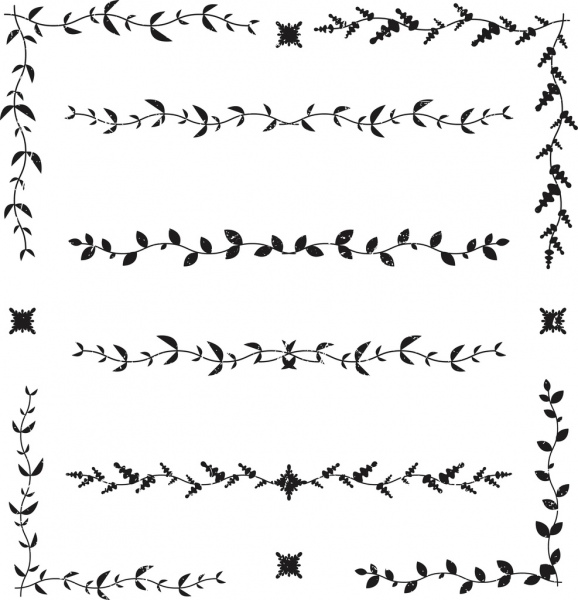 Openingsurenmaandag: 		8u30 – 14u00Dinsdag: 		8u30 – 14u00Woensdag: 		8u30 – 17u00Donderdag:		8u30 – 14u00Vrijdag: 		8u30 – 18u00*
*bij reservering tot 20uZaterdag: 		7u00 – 17u00Zondag: 		8u30 – 14u00****enkel 2e en 4e zondag van de maand ** andere zondagen = verhuur zaalOpeningsuren 
Vakantie & feestdagenMa – Za: 	9u00 – 16u00Vr: 		9u00 – 16u00*
*bij reservering tot 20uZo: 		verhuur zaalFrisdrankenChaudfontaine bruis / plat	2.20 €
Coca cola / light / zero 	2.20 €
Fanta 	2.20 €
Sprite	2.20 €
Lipton ice tea / green  / peach  /  zero	2.20 €
Cécémel	2.20 €
Fristi	2.20 €
Minute Maid    appelsien, appel,  	2.20 €	appel/kers, pompelmoes
Schweppes tonic	2.50 €
Schweppes agrum	2.50 €
Chaudfontaine bruis / plat 0,5l 	2.50 €
Blikje frisdrank 	2.50 €
Tropical  		2.50 €
Flesje Aquarius	3.00 €
Flesje Fuse Tea 	3.00 €
Flesje Frisdrank (0,5l)	3.00 €Vers fruitsap		3.50 €
Smoothie 		3.50 €
		Warme drankenEspresso	2.50 €
Koffie	2.50 €
Latte Macchiato	3.00 €
Latte caramel/hazelnoot/speculaas	3.50 €
Latte breselienne 	3.50 €
(Latte met slagroom en breselienne nootjes)
Cappuccino	3.00 €
Chococcino	3.50 €
Koffie met slagroom	3.00 €
Thee	(English breakfast, earl grey, linden,	2.50 €	camomille, munt, groene, rosebottle, citroen)
Warme chocolademelk	3.00 €
Warme chocolademelk met slagroom	3.50 €
Warme chocolademelk échte chocolade 	4.00 €
Verse muntthee	4.00 €
Verse gemberthee	4.00 €BierenStella 25cl	2.20 €
Jupiler 25cl	2.20 €
Hoegaarden	2.20 €
Kriek	2.40 €
Liefmans	2.40 €
Karmeliet	3.20 €
Leffe blond 	3.50 €
Leffe donker	3.50 €
Duvel	3.60 €
Triple Westmalle	3.60 €
Strongbow:  apple rosé, golden apple, 	3.20 €red berries		

Wijnen en bubbelsHuiswijn wit/rood/rosé 	Glas	3.50 €
 	Fles 	16.00 €Cava 		Glas 	4.00 €
	Fles 	20.00 €Borrelhapjes en kleine snackjesPortie kaas	6.00 €
Portie salami	6.00 €
Portie koud gemengd 	10.00 € 
Portie bitterballen (8st)	5.00 €
Portie warm gemend (15st)	10.00 €
Portie chicken nuggets (10st)	7.50 €
Portie frietjes	3.00 €
Rijsttaartje 	2.20 €
Worstenbroodje / broodje vleeskroket	2.20 €
Mini donut 	0.70 €
3 mini donuts	1.50 €
Donut 	1.00 €
Muffin 	2.50 €
Croissant, chocoladebroodje 	1.50 €
Chips zout/paprika	1.00 €
Taart/gebak van de dag	3.00 €Rustieke broodjesRustiek Chicken curry 	5.50 €
(koude curry, gebakken kip, appel, spek) Rustiek Fidenza  	5.50 €
(pesto, parmaham, zongedroogde tomaten, parmezaanse kaas, rucola)Rustiek Boulet	5.50 €
(joppiesaus, sla, tomaat, boulet, bicky uitjes)Rustiek Brie  	5.50 €
(Gesmolten brie, noten, appel, honing, rucola)Rustiek Chicken bbq	5.50 €
(bbq saus, sla, tomaat, gebakken kip, spek)Rustiek Philadelphia 	5.50 €
(verse kruidenkaas, gerookte zalm, rucola)Rustiek Den Driewieler	5.50 €
(sla, gemarineerde kip, cheddar, spek)BroodjesSupplement smos (+1.00€)		 Klein         GrootGezond	2.50 €	3.50 € 
Kaas (+ boter)	2.50 €	3.00 €
Hesp (+ boter)	2.50 € 	3.00 €
Kaas/hesp (+ boter)	2.90 € 	3.40 €
Prepare	3.00 € 	3.50 €
Martino 	3.20 €	3.70 € 
Brie, spek en honing	3.50 € 	4.00 €
Kip curry	3.00 € 	3.50 € 
Eiersalade	3.00 €	3.50 €
Krabsalade	3.00 €	3.50 €
Breydelhamsalade	3.00 €	3.50 €
kipsla	3.00 €	3.50 €
Kip Hawaï 	3.00 €	3.50 €
Kip Samurai 	3.00 €	3.50 €
Tonijnsalade 	3.00 €	3.50 €
Pikante tonijnsalade 	3.00 €	3.50 €
Gerookte zalm	3.50 € 	4.50 €
Spek & ei	3.50 €	4.50 € 
Mozarella, tomaat en pesto	3.00 €	3.50 €
Gebakken kip	3.00 €	3.50 €
Mexicano/curryworst/vleeskroket		3.50 €Ontbijt 08u30 ~ 11u00
(ten laatste bestellen vÒÒr 10u30)Kids ontbijt		6.00 €- Brikje chocomelk of fristi
- Broodje of sandwich met kaas, hesp, choco of confituur
- Donutje
- spiegelei 			********************Quick start   (ook om mee te nemen)	5.00 €- Koffie of thee (cappuccino, latte of verse munt-/gemberthee = supplement)
- Broodje, keuze uit: kaas, hesp, confituur, kipcurry, prepare, breydelhamsalade, eiersalade, tonijnsla, tonijn pikant, krabsla, kipsla, kip hawai- Croissant of chocoladebroodje
- Stukje fruit ********************Gezond ontbijtje   	12.50 €- Koffie of thee- smoothie 
- griekse yoghurt met homemade granola 
en vers fruit
- toast gerookte zalm - mini croissantje Standaard ontbijtje	15.00 €Koffie of thee
Vers fruitsap
Pistolets, sandwiches en mini-koffiekoekjes
Kaas & hesp
1 slaatje:   kipcurry, prepare, vleessla, kipsla, kip Hawaï, eiersla, tonijnsla of krabsla
Nutella en homemade confituur
Spiegeleitje ********************Luxe ontbijtje	20.00 €Koffie of thee 
Vers fruitsap
Pistolets, sandwiches en mini-koffiekoekjes
Kaas, hesp, gerookte zalm & brie
2 slaatjes:    kipcurry, prepare, breydelhamsalade,                     eiersalade, tonijnsla of krabsla
Nutella en homemade confituur 
Yoghurt met homemade granola
poffertjes met suiker/choco/speculaastopping
Spiegeleitje met spek (indien gewenst)

Supl. Cava + 3euro Pannenkoeken	      enkel	dubbelPannenkoek 	3.60 €	6.00 €(suiker, confituur, choco of siroop)	
Pannenkoek met appeltjes	6.00 €	
Pannenkoek met ijs	6.00 € 	10.00 €     
Pannenkoek met snoepjes	5.00 €Crème Glace Kinderijsje	3.00 €
(bolletje vanille/chocolade met mnm’s, discobolletjes en hoorntje)
Coupe Vanille	4.50 €
Coupe chocolade / aardbei 	5.00 €
Dame Blanche 	6.00 €
Dame Noir (chocolade ijs)	6.00 €
Bananasplit	6.50 €
(Met warme chocoladesaus)

supplemtent slagroom 	0.50 €
topping 	1.00 €
(cuberdon, bresellienne, caramel, vers fruit, chocolade, bueno, oreo, speculaas, advocaat)MilkshakesMilkshake vanille / chocolade / banaan	5.50 €
Milkshake Oreo / Bueno 	6.00 €Snacks	enkel	dubbel
Croque monsieur    	4.50 €	7.50 €
Uitsmijter 	5.00 €	8.00 €
Croque Hawaï 	5.00 €	8.00 €
Croque madame  	5.50 €	8.50 €
Croque Italienne 	6.00 €	9.00 €
Croque Bolognese  	6.00 €	9.00 €Lunch Verse soep met brood	5.00 €
Kaaskroketjes met een slaatje 	8.00 €
Kipsaté (2 stuks) met een slaatje en frietjes/kroketjes	13.00 €
Spaghetti Bolognese	12.00 €
Ceasar Salade 	11.00 €Kipnuggets met appelmoes en frietjes	8.50 €
Curryworst met frietjes 	6.50 €
Kinderspaghetti      	7.50 €Voorgerechten Verse soep van de dag met brood	5.00 €Rundscarpaccio 	12.00 €(rucola, pijnboompitjes, truffelbalsamico, parmezaanse kaas)	Kaaskroketjes 	8.00 €SaladesCeasar Salade	11.00 €
(sla, tomaat, gegrilde kip, parmezaanse kaas, dressing, croutonnetjes)Brie Salade	12.00 €
(Sla, brie & gesmolten brie, noten, appel, honing, stukje toast)HoofdgerechtenHamburger Den Driewieler* 	14.00 €(bbq-saus, sla, tomaat, spek, cheddar, gebakken ui)	Vol-au-vent* 	14.00 €Kipsaté (2 stuks) *	13.00 €
Peperroomsaus/champignonnenroomsaus	+ 1.50 €Stoofvlees* (Op grootvaders wijze)	15.00 €
Spaghetti Bolognese	12.00 €Portie frietjes	3.00 €
*worden geserveerd met frietjes of kroketjes 
KindergerechtenKipnuggets met appelmoes en frietjes	8.50 €
Curryworst met frietjes 	6.50 €
Kinderspaghetti      	7.50 €Huisregels Den DriewielerKindjes en ouders mogen niet in de speeltuin met schoenen. Het voorste deeltje van de speeltuin is enkel voor kindjes tot 3j.Eten en drinken is niet toegelaten in de speeltuin. Dit geldt ook voor de snoepjes die ze krijgen.Kindjes mogen niet lopen in de verbruiksruimte (omdat de bediening met drankjes of warme gerechten rondlopen)Liefst de kleinste (of grotere) kindjes ook niet op de grond in de verbruiksruimte te laten spelen, voor dezelfde reden als hierboven  vernoemd. Kinderen en klanten zijn niet toegelaten in de keuken of achter de bar. Op de toog staat een belletje indien u ons nodig heeft en we even niet in de buurt zijn.liefst de kindjes niet alleen naar toilet laten gaan.Wanneer je afrekent, krijgen de kindjes een snoepje. Je mag hier ook altijd achter vragen als we dit even vergeten 😉Coronaregels Den DriewielerWij komen aan de tafel uw bestelling opnemen.Gelieve max met 4 volwassenen aan tafel te zitten (of de grootte van uw gezin).Indien u uw stoel verlaat, graag uw mondmasker opzetten.Probeer steeds 1,5m afstand te houden van anderen.Bij binnenkomst en buitengaan kan u gebruik maken van de handgel voorzien aan de ingang en kassa. De kindjes krijgen natuurlijk nog steeds een snoepje, maar wij geven het aan. 
Fijne dag
en hopelijk tot snel!
Tel.:   			0468/05.73.30 			
Info:			dendriewieler@outlook.com
website: 		www.dendriewieler.com